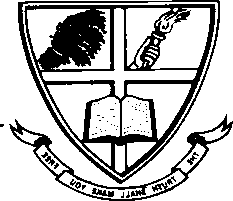 TENDER NOTICE14/02/2024Tender No : 2/23/PD-Lab Physics, Chemistry, Botany, Zoology, Psychology and Computer Science Departments of Union Christian College, Aluva -2 Sealed tenders are invited for the supply of the following lab materials, equipments, chemicals and glassware for the various Departments in Union Christian College Aluva.List separately attachedThe envelopes containing the tender should bear the superscription “P D Account Tender, Department of Physics, Chemistry, Botany, Zoology, Psychology and Computer Science in Union Christian College, Aluva and should be addressed to THE PRINCIPAL, UNION CHRISTIAN COLLEGE, ALUVA- 2Last date for receipt of sealed tenders will be 04/03/2024, 3.00 pm. Late tenders will not be accepted. The details regarding the same is available in the college website.The tenders will be opened at 3.30 pm on 04/03/2024 in the presence of tenderers or their authorized representatives who may be present at that time.Intending tenderers may, on application to the THE PRINCIPAL, UNION CHRISTIAN COLLEGE, ALUVA-2 obtain the requisite tender forms on which tenders should be submitted.Application for the tender form should be accompanied by a cash remittance of 0.2% of the quoted amount (minimum Rs 500/-)(+ 18% GST ) which is the price fixed for a form/set of forms and which is not refundable under any circumstances. The tender forms are not transferable.Sale of tender forms will be closed at 2 pm on 04/03/2024 cheques, postage stamps, etc., will not be accepted towards the cost of forms, nor will the forms be sent per V.P.P. Duplicate tender forms, if required will be issued at Rs.200 per copy.An agreement has to be executed by you in the prescribed form on stamp paper of value Rs.200/- purchased in the Kerala State as per Stores Purchase Manual 2013 along with the sealed tender.Place: Aluva    Date: 14/02/2024THE PRINCIPALUNION CHRISTIAN COLLEGEALUVA 2TENDER FORMATWhether samples essential:	NoPeriod within which goods should be delivered:	Two weeks after the receipt of Order Rates should be quoted for delivery at:	Union Christian College, Aluva - 2 Other special conditions: Price should be inclusive of taxes and transportationPlace:	Name & Address of Tenderer:Date:	Signature:TERMS AND CONDITIONS1.	All purchase rules under the Stores Purchase Manual by the Government of Kerala.2.	The latest model shall be quoted and certified.3.	The quoted price should include cost of the instrument, freight, insurance, customs duty, clearance charges, entry tax (if applicable at the time of installation), installation and commissioning.4.	Payment terms: Payment through Kerala Government treasury cheque only at Aluva.5.	The amount quoted should be inclusive of all taxes and other charges.6.	Customs duty percentage and the CIF price on which it is based should be clearly specified in the tender and if the customs duty exemption certificate is secured the corresponding amount will be deducted from the bill.7.		The tenderers should verify and make sure that the claims made by them against items towards Sales tax, customs duty, excise duty etc., are not more than those permissible under the provisions of the laws in force, and that they will refund any excess claims admitted in  this respect.8.	The offers should be kept open for a period of four months from the date of opening tenders. Acceptance of the offers will be intimated to the successful tenderers within that period. Tenderers will however, be given the option to keep their offers open for a further agreed period if there be any delay in intimating the acceptance.9.	The installation should be done by the supplier free of cost.10.	Delivery period: The equipment and its accessories should be completely supplied, installed and commissioned to the satisfaction of the Department within 45 days  from the date of supply order or date of L/C whichever is later.11.	Warranty: The entire equipment and its accessories should have comprehensive warranty of two years from the date of acceptance by the end user. If any spares are to be imported during warranty period, the cost, insurance, freight, customs duty and clearance charges should be given by the vendor.12.	The rates of terms of AMC (both comprehensive and labour) for a minimum period of three years after the warranty period shall be clearly specified. Both comprehensive and labour AMC amounts will be taken into consideration for final selection.13.	During warranty and AMC period, the vendor shall give an uptime guarantee of 95% or more.14.	Training: In order to fully and optimally utilize the equipment, necessary onsite training should be given to the Physics Department staff free of cost15.	List of installations in Kerala over the past three years shall be provided.16.	Number of trained engineers available in Kerala and nearest service station shall be mentioned.17.	Wherever options are called for in respect of specifications, the tenderer should induct all such options.18.	The exact specifications, details of make, model number, name of manufacturer etc., of the equipment offered must be clearly specified. Copies of detailed technical literature and illustrated brochures of the units quoted are to be included along with the offer. Offers without these are liable to be rejected. List of users giving the exact address of the contact persons and the model number of the units available at these locations have to be provided.19.	Instrument operating manuals have to be provided along with the supply.20.	Evidence of exclusive/authorized distributorship from foreign principals should be provided along with the offers for overseas products.21.	Period of firmness of the quoted prices should be clearly stated in the offer.22.	The undersigned reserves the authority to accept or reject any or all of the offers for any particular item without assigning any reason whatsoever.23.	All the rules and regulation applicable to Government tenders will be applicable to this tender also.24.	The tenderer must give an agreement on a stamp paper worth Rs. 200/-.25.	The following declaration should be given by the tenderer while submitting the tender:DeclarationI/we have downloaded the tender form from the Internet site www.uccollege.edu.in and I/ we have not tampered/modified the tender forms in any manner. In case, if the same is found to be tampered/modified I/we understand that my/our tender will be summarily rejected and full earnest money deposit will be forfeited and the contract will be terminated at my/our risk and cost.I/we am/are submitting a demand draft no.	dated issued by__________for Rs.	/ paying Rs   	 form.Signature of Tenderer: Date:Address: (Seal)towards the cost of tenderTender No…	supply of materials for the Department of Physics, Chemistry, Botany, Zoology , Psychology and Computer Science in Union Christian College , AluvaUnion Christian College, Aluva-2Tender No…	supply of materials for the Department of Physics, Chemistry, Botany, Zoology , Psychology and Computer Science in Union Christian College , AluvaUnion Christian College, Aluva-2Due date and time for receipt of tender04/03/2024, 3.00PMDate and time for opening of tender04/03/2024, 3.30PMDate up to which the rates are to be firm31/05/2024Price of tender form0.2% of quoted amount (minimum Rs.500/- +18% GST)Price of duplicate copyRs.200Address of Officer from whom tender forms are to be obtained and to whom tenders are to be sent:THE PRINCIPALUNION CHRISTIAN COLLEGE, ALUVA 2Department of PhysicsDepartment of PhysicsDepartment of PhysicsSl NoItemQuantity1Solar Cell Characterization Apparatus with variable DC power supply in the ranger 0 to 5V, LED, solar cell and two multimeters.1 No23mW Red diode laser, 650 nm, spot size less than 6.5 mm1 No35mW Green diode laser, 532 nm, spot size less than 6.5 mm1 No4Lab Jack [optical]1 No5Bread Board Screws [optical] 4mm6Bread Board Screws [optical] 5mmDepartment of ChemistryDepartment of ChemistryDepartment of ChemistryDepartment of ChemistrySl No.ItemBrandPack1ACETONEAny Brand25L2HYDROCHLORIC ACID 35% EMPLURAMERCK2.5 LTR3HYDROCHLORIC ACID COMMERCIALAny Brand4NITRIC ACIDAny Brand50Kg5SULPHURIC ACID  COMMERCIALAny Brand50Kg6ALIZARIN RED SNICE10G7ALU. FLUORIDEAny Brand500 GM8ALU. NITRATENICE500 GM9ALU. SULPHATENICE500 GM10ALUMINON REAGENTAny Brand114,AMINOPHENOL (P-AMINOPHENOL) 99%NICE100GM122,AMINOPHENOL (O-AMINOPHENOL) 99%NICE100GM13AMMO. SOLU. AR SP.0.91NICE2.5 LTR14AMMO. CARBONATENICE500 GM15AMMO. ACETATE 96%NICE500 GM16AMMO. BORATENICE250 GM17AMMO. CERIC NITRATENICE100 GM18AMMO. CHLORIDE 99% NICE500 GM19AMMO. FLUORIDENICE250 GM20AMMO. NICKEL SULPHATENICE250 GM21AMMO. OXALATENICE500 GM22AMMO. PURPURATE(MUREXIDE)NICE5 GM23AMMO. SULPHATENICE500 GM24AMMO. SULPHIDE SOLUTION (YELLOW)NICE500 ML25AMMO. IRON (II) SULFATE HEXA HYD. EMPLURAMERCK500 GM26AMMO. FERROUS SULPHATENICE500 GM27AMMO. FERRIC SULPHATE DODECAHYDRATE EMPLURAMERCK500 GM28AMYL ALCOHOL ISONICE500ML29AMM.PHOSPHATENICE500 GM30AMMO. THIOCYANATENICE250 GM31AMMO.MOLYBDATENICE250 GM32AMMO.NITRATENICE250 GM33AMMO.NITRITEAny Brand34ANTHRACENE 99%NICE100 GM35N-PHENYL ANTHRANILIC ACIDNICE25G36ANTHRANILIC ACIDNICE500G37BARIUM ACETATENICE500G38BARIUM CHLORIDE  ARNICE500 GM39BARIUM FLURIDE  NICE500 GM40BARIUM NITRATENICE500 GM41BARIUM OXALATEAny Brand500 GM42BENZOYL CHLORIDENICE500 ML43BENZYL ALCOHOLNICE500 ML44BENZIDINE REAGENTNICE45BROMINE  Any Brand46BUTANOLAny Brand500 ML47BIPHEYL (DIPHENYL)NICE48BENZOPINACOLAny Brand100 GM49CAL. ACETATEAny Brand500GM50CAL. FLUORIDENICE500 GM51CAL. HYDROXIDENICE500 GM52CAL. OXALATEAny Brand500GM53CARBON TETRA CHLORIDE FSAny Brand54CERIUM NITRATEAny Brand55CHLOROBENZENENICE500 ML56COBALT NITRATEANY brand57COPPER NITRATE NICE500 GM58COPPER METAL TURNINGSNICE100 GM59COPPER FOIL (10X10CM, THICKNESS 0.1MM)NICE100 GM60COPPER ACETATE (CUPRIC ACETATE)NICE250 GM61DICHLORO METHANE (METHYLENE CHLORIDE)NICE500 ML62DIMETHYL GLYOXIMENICE100 GM63DI SOD. HYD. PHOSPHATE ANHY.NICE500 GM642, 4-DINITROPHENYL HYDRAZINENICE100 GM65DIPHENYL ANILINENICE500 GM66DIPHENYL CARBAZIDENICE500 GM67DIGLYMEAny Brand100 mL68DITHIONEAny Brand69ETHYL ACETATENICE2.5 LTR70ETHYL ACETOACETATEAny Brand500 ML71E.D.T.A DI SOD. SALTNICE500 GM72ERIOCHROME BLACK T POWDER NICE25 GM73ETHYLENE DIAMINENICE500 ML74FERRIC CHLORIDE ANHYDROUS 96%NICE500 GM75FERROUS SULPHATENICE500 GM76FERROUS SULPHIDE STICKSAny Brand1 KG77DEXTROSE ANHY. (D-Glucose)NICE500 GM78HYDROGEN PEROXIDE 30% (100 VOL.)NICE500 ML79HYDRAZINE HYDROCHLORIDEAny Brand100g80HYDROXYLAMINE HYDROCHLORIDENICE100 GM815-HYDROXY METHYL FURFURALAny Brand82IODINEAny Brand83LANTHANUM NITRATEAny Brand84LITHIUM NITRATE ANHYDROUS 98%NICE100 GM85LEAD ACETATENICE500 GM86LEAD BORATEAny Brand500 GM87LEAD CARBONATEAny Brand500 GM88LEAD NITRATENICE500 GM89LEAD DIOXIDE NICE500GM90MANGANESE DIOXIDE TECHNICALNICE500 GM91MANGANOUS SULPHATE MONOHYDRATE 99%NICE500 GM92MAG. BORATEAny Brand500 GM93MAG. CARBONATEAny Brand500 GM94MAG. NITRATE LRNICE500 GM95MAG.OXALATENICE500 GM96MAG. SULPHATENICE500 GM97MALEIC ANHYDRIDEAny Brand100 GM98MAGNESON REAGENTAny Brand100 GM99LEISHMAN STAIN SOLU. SEPARATENICE500 ML100METHYL ACETATENICE500 ML101MERCURIC IODIDEAny Brand100 GM102MERCUROUS NITRATEAny Brand100 GM103METALLIC SODIUMAny Brand104METHYL ORANGE POWDERNICE25 GM105N,N-DIMETHYL ANILINE - 99%NICE500 ML106N-PHENYL ANTHRANILIC ACID 98%NICE25 GM107NAPHTHOL ALPHA  (1-Naphthol)NICE100 GM108NAPHTHOL BETA  (2-Naphthol)NICE250 GM109NAPHTHALENENICE500 GM110NESSLER’S REAGENTNICE500 GM111NICKEL NITRATENICE250 GM112NICKEL SULPHATENICE250 GM1134-NITROANILINE 99%NICE100 GM114NITROBENZENENICE500 ML115m-nitro benzoic acidAny Brand100GM116p-nitro benzoic acidNICE500 GM117O-NITROPHENOL NICE500 GM118PETROLEUM ETHER NICE25L119PHTHALIC ACIDNICE500 GM120PHENOL (CARBOLIC ACID)NICE500 GM121PHENYLHYDRAZINE HYDROCHLORIDENICE100 GM122PICRIC ACID SATURATED SOLUTIONNICE125 ML123PICROLINIC ACIDNICE124PHENOLPHTHALEIN POWDERNICE100 GM125PHTHALIC ANHYDRIDENICE500 GM126POT. CARBONATENICE500 GM127POT. CHROMATE 99%NICE500 GM128POT. DICHROMATE EMPLURAMERCK500 GM129POT. DICHROMATE ARNICE500 GM130POT. FERROCYANIDENICE500 GM131POT. HEXACYANOFERRATE(II)TRIHYD.Any Brand132POT. FERRICYANIDENICE250 GM133POT. HEXACYANOFERRATE(III)Any Brand134POT. HYD. PELLETSNICE500 GM135POT.IODIDENICE136POT. NITRITENICE500 GM137POT. NITRATENICE500 GM138POT. NITRATE ARNICE500 GM139POT. OXALATENICE500 GM140POT. SULPHATEAny Brand500 GM141POT.PERSULPHATEAny Brand500 GM142POT. THIOCYANATE NICE500 GM143PYRIDINEAny Brand500 ML144QUINALDIC ACIDAny Brand145RESORCINOL XNICE250 GM146RUBEANIC ACIDNICE250 GM147SALICYLIC ACIDNICE500 GM148SALICYLALDEHYDE - 99%NICE100 ML149SCHIFF'S REAGENTNICE125 ML150SELENIUM DIOXIDEAny Brand151SELENIUM NITRATEAny Brand152SILICA GEL BLUE COARSE(3-8MESH)NICE500 GM153SILICONE GREASE METROARKAny Brand50 GM154SILICA GEL FOR COL.CHR.(60-120MESH)NICE500 GM155SILICA GEL FOR COL.CHR.(100-200MESH)NICE500 GM156SILVER NITRATENICE157SOD. ACETATE TRI HYDRATENICE500 GM158SOD. BISULPHITENICE500 GM159SOD. HYD. FLAKES L. RNICE500 GM160SOD. HYD.PELLET L. RNICE500 GM161SODIUM METALNICE100GM162SOD. NITRATE LRNICE500GM163SOD. NITRITENICE500 GM164SOD. SULPHITENICE500 GM165SOD.TUNGSTATEAny Brand166SOD.PENTACYANOMINE FERRATE(ii) HEXAHYDRATENICE167SOD.RHODIZONATENICE500 GM168SOD.BISMUTHATENICE500 GM169SOD.TARTATENICE500 GM170BORAX (DI SOD. TETRABORATE)NICE500 GM171SOD. THIOSULPHATE 99%(HYPO)NICE500 GM172SODIUM CHLORIDENICE250 GM173STRONTIUM CARBONATENICE250 GM174STRONTIUM OXALATENICE250 GM175STRONTIUM CHLORIDENICE176SUCROSENICE500 GM177TARTARIC ACIDNICE250GM178TIN METAL GRANULESNICE100 GM179O-TOLUIDINE ARNICE250 ML180VANADIUM SULPHATE hydrate pureAny Brand100GM181ZINC ACETATEAny Brand500 GM182ZINC OXALATEAny Brand500 GM183ZINC METAL POWDERNICE500 GM184ZINC BORATEAny Brand185ZIRCONYL NITRATEAny Brand186ZIRCONIUM CHLORIDEAny Brand187ZINC DUSTAny Brand500GM188ZINC SULFATENICE500GM189ZINC NITRATENICE500GMGLASS WARES AND PERISHABLESGLASS WARES AND PERISHABLESGLASS WARES AND PERISHABLESSl.No.ParticularsBrand1Beaker 50mlBorosil2Beaker 150mlBorosil3Beaker 250mlBorosil4Beaker 500 mlBorosil5Beaker 1000 mlBorosil6Weighing bottle 15mLBorosil7Condenser Liebig Borosil8SILICA CRUCIBLE spare lid 25mLAny Brand9SILICA CRUCIBLE spare lid 50mLAny Brand10SILICA CRUCIBLE 25mLAny Brand11SILICA CRUCIBLE 50mLAny Brand12Conical Flask 50mLBorosil13Conical Flask 100mLBorosil14Conical Flask 250mLBorosil15Standard Flask (volumetric) 100 mLBorosil16Standard Flask (volumetric) 250 mLBorosil17Standard Flask (volumetric) 500 mLBorosil18STANDARD FLASK (volumetric) 1000 mLBorosil19STANDARD FLASK (volumetric) 50 mLBorosil20Funnel 100mmBorosil21Funnel 75mmBorosil22Test tube 15x 125mmBorosil23Boiling tubeBorosil24Glass rod 8"Any Brand25Pippettevolu. 5mLBorosil26Pippettevolu. 10mLBorosil27Pippettevolu. 20mLBorosil28FLASK BOILING RB 50mL Borosil29FLASK BOILING RB 100mLBorosil30FLASK BOILING RB 250mLBorosil31Centifuge tube conical 15 mLBorosil32Watch glassBorosil33FILTER PAPER ORDINARYAny Brand34WIRE GAUZE WITH ASBESTOES centre 6X6Any Brand35Thermometer -10 -110C  18"Any Brand36CHINA DISHAny Brand37 STAND For Holding RB and CondensorAny Brand38SEPERATING FUNNELAny Brand39MEASURING JAR 10 mLAny Brand40MEASURING JAR 20 mLAny Brand41MEASURING JAR 100 mLAny Brand42CLAMPS For RB FlaskAny BrandDepartment of BotanyDepartment of BotanyDepartment of BotanyDepartment of BotanySl NoItemQuantityBrand1Toluene250 mLHiMedia/Merck2Pyridine100 mLHiMedia/Merck3Sodium DithionateMinimum packNice4Copper sulphate100 gNice5Sodium Nitrite100 gNice6Potassium Nitrite100 gNice7Potassium Nitrate100gNice8Clove oil100 mL, 2 bottlesHiMedia/Merck9Sulphanilamide100 mLHiMedia/Merck10Sudan dye10 gHiMedia/Merck11Naphthyl Ethylene Diamine10 gHiMedia/Merck12Benedict’s Reagent100 mLNice13Ascorbic AcidMinimum packHiMedia/Merck14Iodine solution100 mLNice15CelluloseMinimum packHiMedia/Merck16Picric AcidMinimum packNice17Paraffin Wax1 kg18Bovine Serum AlbuminMinimum packHiMedia/Merck19Acetone2 LNice20Glacial Acetic acid2 LNice21Capillary tube1 box-22Cover slip(Thickness no-1, 18mm size,20 packets of 10 gram each)2 boxesBlue Star23Cavity slide12Blue Star24Cavity block12Blue Star25Parafilm2 rolls-26Bacteriological incubator (11-20 litres capacity, timer,5-50⁰c)1-27Rubber teat (for 10 mL, 2 mL and 1mL- pipettes)- 5 each15-28Liquid dropper5-29ChitinMinimum packHiMedia/Merck30Mortar and pestle (small)2-31Chromatography paper 2-Department of ZoologyDepartment of ZoologyDepartment of ZoologyDepartment of ZoologyCHEMICALSCHEMICALSCHEMICALSSl No.Name of ChemicalsQuantityMake13,5-dinitrosalicylic acid25gmNice2Aceto carmine100 mLNice3Acetone500mLNice4Alanine25gmNice5Ammonium chloride500gmNice6Ammonium hydroxide500 mLNice7Ammonium molybdate100gmNice8Basic Fuchsin25gmNice9Benzene500mlNice10Bromophenol Blue5gmNice11Bromothymol Blue125mlNice12Calcium Chloride500gmNice13CuSO4250gmNice14Dipotassium hydrogen phosphate500gmNice15Disodium phenyl phosphate25gmNice16DPX Mountant250mlNice17Eriochrome Black T indicator125 mLNice18Folins Reagent250 mLNice19Glacial Acetic acid500 mLNice20Glycine25gmNice21Hydrochloric acid500 mLNice22Hydrogen Peroxide 500 mLNice23Isopropyl alcohol500mLNice24Leishman Stain Solution500mlNice25Lugols Iodine125 mLNice26Lithium Carbonate250gmNice27Manganese sulphate500gmNice28Mercuric chloride AR100gmNice29Methyl Benzoate250mlNice30Methyl orange 100mLNice31Methylene Blue25gmNice32Molisch reagent125 mLNice33Neutal red (powder)5gmNice34Ninhydrin25gmNice35Paraffin wax 500gmMerck36Paranitrophenyl phosphate disodium5gmNice37Periodic Acid25gmNice38pH standard buffer - 41 pktNice39pH standard buffer- 101 pktNice40pH standard buffer- 71 pktNice41Phenol 500gmNice42Phenolphthalein indicator100mLNice43phenylalanine25gNice44Picric acid (Solution)500mlNice45Potassium chloride500 mLNice46Potassium Chromate500gmNice47Potassium dihydrogen phosphate500gmNice48Potassium Metabisulphite500gmNice49Potassium Nitrate500gmNice50Potassium thiocyanate500gmNice51Proline25gmNice52Salicylic acid500gmNice53Schiffs Reagent125 mLNice54Silver nitrate10gmNice55sodium citrate500gmNice56Sodium Chloride500gmNice57Sodium Bicarbonate500gmNice58Sodium hydroxide Pellet500gmNice59Sodium hypochlorite500 mLNice60Sodium phosphate dibasic heptahydrate500gmNice61Sodium phosphate monobasic monohydrate500gmNice62sodium potassium tartarate500gmNice63Sodium thiosulphate500gmNice64Stannous chloride100gmNice65Sudan Black B125 mLNice66Sulphuric acid500 mLNice67Teritiary Butyl Alcohol500mlNice68Toluidine Blue (solution)125mlNice69Toluidine Blue (powder)25gmNice70Triammonium citrate 250 gmNice71Triethanolamine500 mLNiceGLASSWARESGLASSWARESGLASSWARESSL NOItemQuantitySL NOItemQuantity1Spirit lamp6 nos2Separating funnel (125 mL)6 nos3Petri plates20 nos4Droppers (small)10 Nos5Droppers (medium)10 Nos6Droppers (large)20 Nos7Glass pipette (1mL)5 nos8Glass pipette (5mL)5 nos9Glass pipette (20mL)5 nosPERISHABLESPERISHABLESPERISHABLESSL NOItemQuantitySL NOItemQuantity1Cotton2 rolls2Aluminium Foil5 rolls3Tissue paper30 rolls4Blotting paper10 nos5Whatman No. 1 filter paper1 pkt6Surgical gloves 3 pkts7Cockroaches100 Nos8Penaeus  500 Nos9Plankton sample200 mL10Filter paper10 nos11Cover slip  (square)20 pkts12Cover slip  (rectangle)10 pkts13Cover slip round10 pkts14Parafilm1 roll15TLC plate1 pktEQUIPMENTSEQUIPMENTSEQUIPMENTSSL NOItemQuantitySL NOItemQuantity2Dissection lamp20  Nos3Dissection board20  Nos4Haemoglobinometer10 Nos5Haemocytometer10 Nos6RBC pipette10 Nos7WBC pipette10 Nos8Lancet1 pk9Plankton counting chamber20 Nos10Industrial thermometer4 Nos11Spatula10 nos12Dissection needles 10 Nos13Forceps 10 Nos14Stethescope1 Nos15Sphygmomanometer1 No.16Variable volume micropipette (10-100 micro liter)2 Nos17Variable volume micropipette (100-1000 micro liter)2 Nos18Westergren apparatus2 Nos19Laboratory Tripod Stand6 NosDepartment of PsychologyDepartment of PsychologySl NoItem1.       Academic Procrastination Scale2.       Adolescent Girl's Health Problems3.       Battery for Health Improvement4.       Beck Anxiety Inventory5.       Beck Hopelessness Scale6.       Behavior Assessment System for Children7.       Blind Goggles8.       Brief Symptom Inventory9.       Childhood Trauma Questionnaire10.   Children’s Curiosity Scale11.   Cognitive Capabilities Test for Transition Period12.   Developmental Assessment Scales for Indian Infants13.   Domestic Violence Against Women Scale14.   Emotional Self Efficacy Scale15.   General Mental Ability Test for Children16.   Global Competence Scale17.   Happiness Scale18.   Helplessness Scale19.   Million Behavioral Medicine Diagnosis20.   Nagleri Non-verbal Ability Test21.   Narcissism Scale22.   Pain Patient Profile23.   Pandey’s Cognitive Development Test for Pre-schoolers (PCDTP–P)24.   Pediatric Developmental Screening Test25.   Quality of life inventory26.   Self Efficacy Scale27.   Social Relationship Scale28.   Social Skill Improvement System29.   Spatial Perception Ability Test30.   Specific Learning Disability-Screening Questionnaire31.   Symptom ChecklistDepartment of Computer ScienceDepartment of Computer ScienceDepartment of Computer ScienceSl. No.ItemQuantity1Digital IC Trainer Kit1 No2RAM Cards (DIMM DDR4-2400 8GB)5  Nos3Wi-Fi Adaptor2 Nos415” IPS Monitor2 Nos519” LED Monitor2 Nos